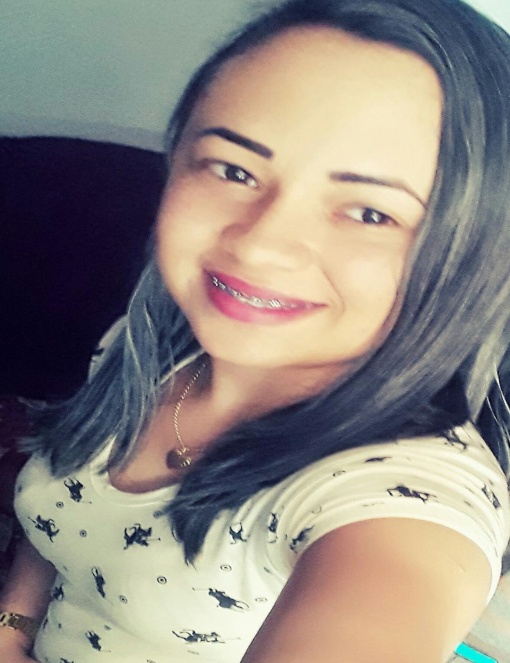 Rosângela Barbosa MendesFone: (98)988014482			E-mail  (residenteevil2324@gmail.com					DADOS PESSOAISData de Nascimento: 31/05/1992Estado Civil: Solteira Nacionalidade: Brasileiro (a)FORMAÇÃO ESCOLAR Ensino médio completo CURSOInformática Básico (Redeadvanced)Vigilante , Inspetor e Supervisor (Cefor Cursos)OBJETIVO Desejo atuar nesta empresa no cargo o qual me for concedido comprometendo-me a desempenhar todas as atividades que me forem atribuídas com maior zelo e eficiência possível.EXPERIÊNCIA PROFISSIONALEmpresa: ABC PapelariaCargo: VendedoraPeríodo: 01 AnoEmpresa: Mercantil MendesCargo: repositoraPeríodo: 01 AnoEmpresa: ONE FOODS (Sadia Perdigao )Cargo: Auxiliar de Produção Período:2 Anos e 3 MesesPERFIL PROFISSIONALProfissional dinâmico, de fácil relacionamento interpessoal, capaz de trabalhar em equipe, dedicado ao trabalho com assiduidade, pontualidade, capacidade, determinação, respeito e honestidade.INFORMAÇÕES ADICIONAISVale ressaltar que estou apto e disponível para trabalhar, e declaro que todas as informações são verdadeiras.                                                              ROSÂNGELA BARBOSA MENDESSão Luís MA 2018